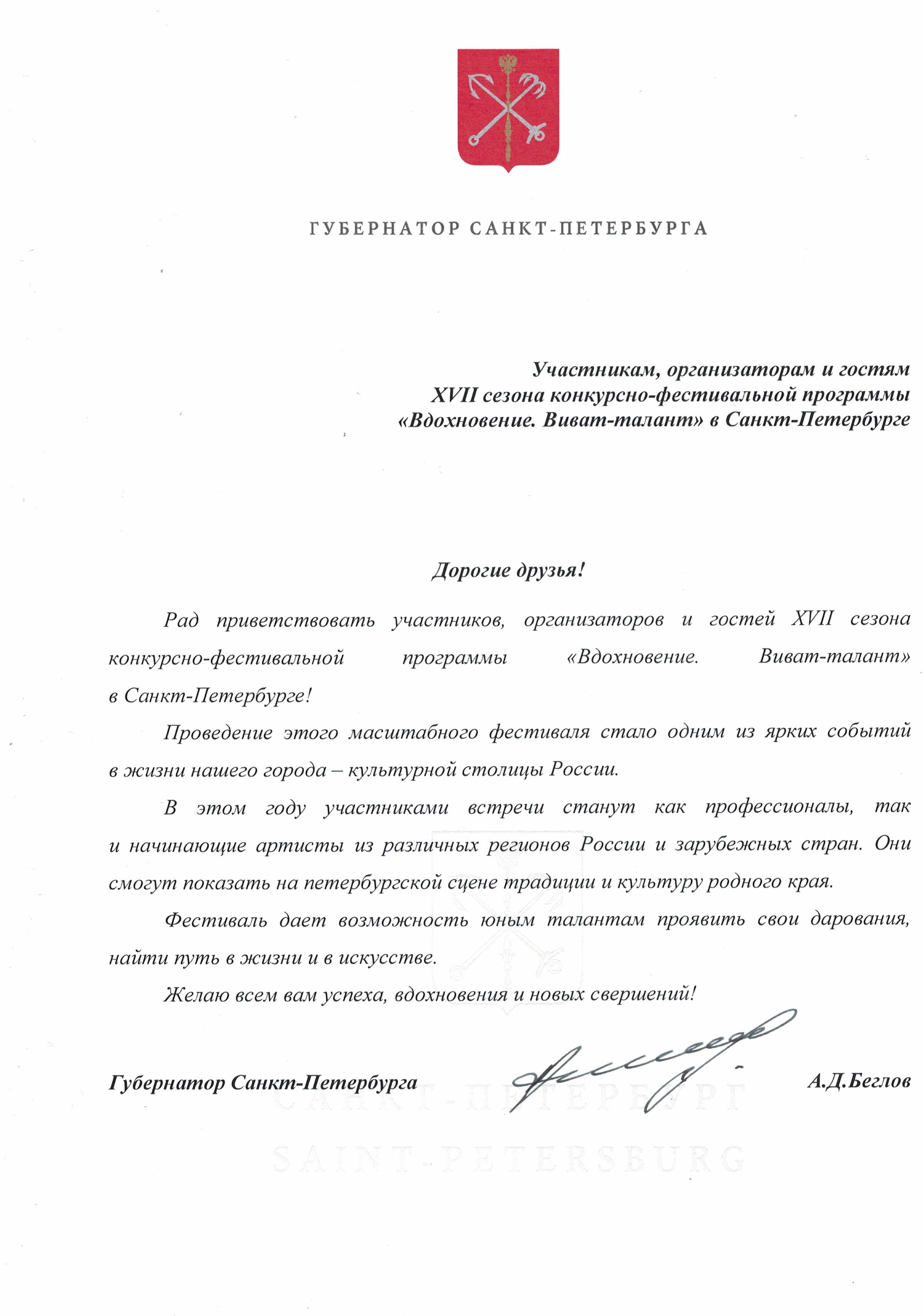 В рамках Санкт-Петербургского проекта культуры и искусства «Вдохновение. Виват-талант» Всероссийский фестиваль-конкурс искусств «РУССКОЕ РОЖДЕСТВО В ПЕТЕРБУРГЕ»6-9 января 2021 года.Место проведения: Россия, Санкт-Петербург.Организаторы фестиваля и конкурса:Некоммерческая организация "Санкт-Петербургский фонд развития культуры и искусства".Санкт-Петербургское государственное бюджетное учреждение «Культурно-досуговый центр «Московский».Санкт-Петербургский Творческий центр «Вдохновение».При информационной поддержке:Министерства культуры РФГубернатора Санкт-ПетербургаЦели и задачи конкурса:- Выполнение указа Президента РФ "Об утверждении Основ государственной культурной политики" № 808 от 24 декабря 2014 года.- Активизация творческой деятельности учащихся в связи с Приказом Минкультуры России от 03 апреля 2020г. № 428 (о реализации с 04 апреля 2020г. образовательных программ в сфере культуры и искусств, с применением электронного обучения и дистанционных образовательных технологий). - Предоставление учащимся всех уровней возможности в состязательной форме демонстрировать свои творческие способности и успехи с применением дистанционных технологий.- Повышение уровня квалификации преподавателей с применением дистанционных технологий.Номинации конкурса-фестиваля:"Хореографическое искусство"Классический танец и стилизацияНародный танец и стилизацияДетский танец: ритмика и гимнастика и пр.Театр танца, танцевальное шоуБальные танцы ( в т.ч. формейшен)Эстрадный танец, дискоСовременная хореография: джаз, модерн, свободная пластикаСпортивный танец, акробатический танец, СтепВосточный танец, индийский танецМолодежные направления STREET DANCE : хип-хоп, диско, брейк данс, и пр."Эстрадное вокальное искусство"- соло, дуэты, ансамбли.эстрадная песнядетская песняпесня из кинофильмапесня из мультфильмапесня из мюзиклапатриотическая песняэстрадная стилизация народной песниджазовый вокалшоу-группы "Хоровое искусство и Академический вокал"Хоровое искусство: раздельно оцениваются профессиональные академические хоровые коллективы профильных учебных заведений, и непрофессиональные коллективы (детские хоры, студенческие хоры, самодеятельные хоры, хоры ветеранов и другие)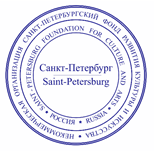 Академический вокал: ансамбли, солисты и дуэты с живым музыкальным сопровождением или а capella ( вид сопровождения указывать обязательно)"Народное вокальное искусство"Народное пение и фольклор, обрядовые постановки (различные виды сопровождения)."Авторское творчество": Различные жанры- музыкальное, литературное (в т.ч. авторы-исполнители)"Театральное искусство": художественное слово, миниатюры, фрагменты спектаклейтеатры мод и костюма, модельная пластика, оригинальный жанр, кукольный театр и другие направления.Конкурс "Инструментальное искусство":Классическое, народное, эстрадное, джазовое – соло и ансамбли на различных инструментах, дуэты, камерные ансамбли, оркестры, а также ансамбли "Учитель-ученики"; "Концертмейстерское мастерство".Фортепиано соло, фортепианные дуэты/ансамбли; Общее фортепиано, ОКФ, Концертмейстерское мастерство.Струнные симфонические инструменты  ( скрипка, альт, виолончель, арфа)Духовые и ударные инструментыНародные инструменты ( в т.ч. национальные)Категории участников:•   Категория «Начинающие» - дети первого года обучения с обязательным указанием возраста.                     • «Детская категория- 0» - До 6 лет • «Детская категория- I» - 7-8 лет• «Детская категория- II» -9-10 лет• «Детская категория- III» - 11-12 лет • «Юношеская категория-I» - 13 -15 лет                           • «Юношеская категория-II» - 16 -18 лет•  Категория «Молодежь» - 19-25 лет• «Старшая категория»- 26-35 лет• «Сениоры» - от 36 лет;• «Смешанная категория» - с обязательным указанием границ возраста в коллективе.• "Учитель-ученики" ( совместное исполнение учеников с преподавателем)• «Семейное творчество» – все жанры в семейном исполнении (с указанием границ возраста)Программа выступления: выбор репертуара осуществляет направляющиая сторона.Коллективы от 8 человек- 1-2 номера - общей продолжительностью – до 8 минут.
Соло, дуэты и коллективы - одно развернутое произведение, либо 2 разнохарактерных произведения:
Детские категории до 10 лет - до 5 минут ;  Детская категория 11-12 лет  - до 6-7 минут.
Категории от 13 лет - до 10 минут.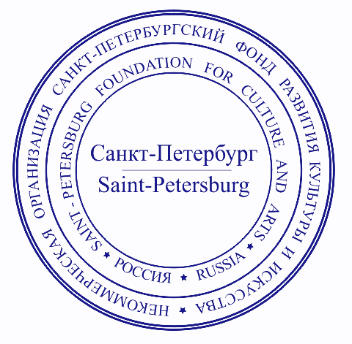 Состав жюри формируется оргкомитетом из ведущих деятелей культуры и искусства, преподавателей творческих ВУЗов и ССУЗов и других учебных заведений России. Состав жюри не разглашается до начала конкурса.Жюри имеет право: делить, присуждать и не присуждать призовые места; награждать участников специальными грамотами (призами). Решение жюри оформляется протоколом и не подлежит пересмотру.Итоги и награждение:Форма награждения- электронный диплом.Звания присуждаются по каждой номинации и в каждой возрастной категории, согласно количеству набранных баллов. Жюри оценивает конкурсное исполнение по 10-бальной системе.Победителям конкурса присваиваются в каждой категории и номинации звания «Лауреата» I, II и III степеней При получении абсолютного большинства баллов, возможно присуждение Гран При конкурса.Конкурсантам, не вошедшим в число "Лауреатов" по решению жюри присуждаются звания «Дипломант» I,II и III.Конкурсантам, набравшим менее 5 баллов выдается диплом "Участника".Преподавателям, руководителям и концертмейстерам по решению жюри возможно присуждение благодарностей.Электронные дипломы рассылаются на адреса, заполненные в заявках.Заявки на участие принимаются только с официального сайта организатора www.vivat-talent.com, и на официальную почту spb@vivat-talent.com  – до 25 декабря 2020 года. Заявки принимаются вместе со следующим комплектом документов:1. Заполненная заявка, обязательно содержащая ссылку на видео-запись.2. Чек об оплате (реквизиты – на кнопке по оплате)Как прислать видео:Принимаются ссылки на трек в Youtube, либо на облачные сервисы: Яндекс. Диск, Гугл. Диск, Mail Ru.Ссылки из социальных сетей не принимаются.Технические требования к видео:1.На конкурсные просмотры принимаются видеозаписи живого выступления без монтажа, склейки кадров, наложения аудиодорожек. Подходит простая видео-запись с телефона в приличном качестве.
2. Запись каждого конкурсного номера должна быть сделана от начала до конца без остановок. Видео с остановками к конкурсу не допускаются.
4. Съёмка должна быть не старше 1 года. Можно использовать видео-записи из класса, из дома, с предыдущих конкурсов и выступлений и т.п.
5. К участию не допускаются: видеозаписи низкого качества (посторонний шум, неразборчивая картинка), в т.ч. записи разрешением менее 720 пикселей.Телефоны для справок: т/ф +7(921)931-62-59; +7(963)318-57-02. «УТВЕРЖДАЮ»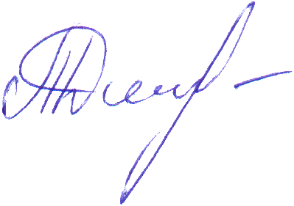 Президент Некоммерческой организации «СПб ФРКИ» _______________________Дмитришина Т.С.  7 июня 2020 г.